СОГЛАСОВАНО			 			                                 УТВЕРЖДАЮпредседатель ЦМК			                                                         методист ГАПОУ                                                                                                                                      «Набережночелнинский                                                                                                                                     ____________ Ф.И.О.                                                                                   медицинский колледж»                                                                         	                                                                                                              _____________Ф.И.О.                                                                            Методическая разработка  открытого учебного занятия(наименование учебной дисциплины,  профессионального модуля, междисциплинарного курса, раздела) (тема учебного занятия)Открытое занятие проводит____________________________________________                                                                         (фамилия, имя отчество преподавателя, квалификационная категория)________________________________________________________________________________Специальность____________________ курс _____________ группа_____________Дата проведения занятия ________________г. Набережные Челны2016  г.Аннотация к открытому учебному занятию:(3-5 предложений, отражающих идею открытого учебного занятия, его место в учебном процессе.)При методически грамотном проведении занятия студенты должны осознать конечную цель, которую преследует изучение  дисциплины  –  ……………………Тема открытого занятия:Тип учебного занятия:Форма организации учебного процесса:(привести обоснование выбранной формы)Методическая цель: Используемые образовательные технологии:Предметно - информационная составляющая учебного занятия (знать, понимать):( Предметные  результаты: даты, факты, имена, события, процессы, понятия, определения которые  студент  должен знать по данной теме. Указываются только базовые знания, обязательные для усвоения.)Деятельностно - коммуникативная составляющая учебного занятия: (Общеучебные и предметные умения) = метапредметные результаты (ОК,ПК): Конкретные общеучебные или предметные умения, которые приобретаются или отрабатываются при изучении данной темы. Ценностно - ориентационная составляющая:Личностные результаты: Конкретные ценности, которые могут формироваться, развиваться, актуализироваться в личности  студента  на основе содержания данной темы. Междисциплинарные  связи: Обеспечивающие:Обеспечиваемые Внутридисциплинарные  связи: (что студент должен знать для успешного усвоения темы)Организация образовательной среды:Технические средства обучения:Электронно-образовательные ресурсы:Интерактивный материал:Информационный материал: ( с указанием интернет- ресурсов ) Подготовка к занятию (раскрыть поэтапно технологию подготовки к занятию).Методическая разработка данного занятия может быть рекомендована для использования преподавателям, преподающим………..Технология проведения занятия Ход занятия (заполняется согласно плану и хронологической карте)Рекомендуемая литература:ФИО и подпись преподавателя________________________СОДЕРЖАНИЕ УЧЕБНОГО МАТЕРИАЛА: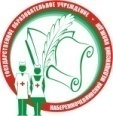 Министерство здравоохранения Республики ТатарстанГАПОУ   «Набережночелнинский медицинский колледж».Отдел основного профессионального образования МК-09Методическая разработка открытого учебного занятияУчебная дисциплина(ПМ, МДК, раздел)Тема Учебная дисциплина(ПМ, МДК, раздел)Тема  Тема Понятия Действия преподавателяДеятельность студентовОбоснование методических приемов.Формируемые компетенцииI. Организационная часть (мин):I. Организационная часть (мин):I. Организационная часть (мин):I. Организационная часть (мин):1) Приветствует студентов. Оценивает внешний вид, их готовность к занятию, отмечает отсутствующих.Приветствуют преподавателяСоздается положительный психоэмоциональный фон для совместной деятельности2) Преподаватель сообщает тему, и цели занятия. Студенты записывают тему занятия, слушают преподавателяАктивизируется внимание, создается рабочая обстановка.II. Мотивация учебной деятельности (мин):II. Мотивация учебной деятельности (мин):II. Мотивация учебной деятельности (мин):II. Мотивация учебной деятельности (мин):Студенты слушают, воспринимают информацию.Данный момент готовит студентов к восприятию учебного материала.III. Контроль знаний(мин)III. Контроль знаний(мин)III. Контроль знаний(мин)III. Контроль знаний(мин)IV. Изучение нового материала (мин)IV. Изучение нового материала (мин)IV. Изучение нового материала (мин)IV. Изучение нового материала (мин)Студенты слушают, участвуют в беседе.Учебный материал записывают в тетрадь.Настраивает на восприятие новой формы деятельности. Студенты воспринимают информацию.Развитие зрительной памяти, усвоение учебного материала.Активизация мыслительных процессов (сравнения, анализ, синтез, умение выделять главное)V. Самостоятельная работа студентов(мин)V. Самостоятельная работа студентов(мин)V. Самостоятельная работа студентов(мин)V. Самостоятельная работа студентов(мин)1. Активизирование мыслительного процесса. 2. Формирование навыков самообразования, практических умений и навыков.3. Развитие внимания, памяти, логического мышления, речи.4. Стимулирование познавательного интереса, что способствует пониманию и усвоению нового материала.5. Воспитание дисциплинированности, собранности, ответственности, умения планировать.6. Развитие уверенности в себе, самокритичности и доброжелательности.VI. Закрепление и осмысление нового материала (мин)VI. Закрепление и осмысление нового материала (мин)VI. Закрепление и осмысление нового материала (мин)VI. Закрепление и осмысление нового материала (мин).VII.Подведение итогов (мин)VII.Подведение итогов (мин)VII.Подведение итогов (мин)VII.Подведение итогов (мин)Преподаватель определяет степень достижения целей, задач занятия, оценивает активных студентов, говорит об общих впечатлениях. Выставляются оценки.Слушают преподавателей, делают выводы.Цель данного этапа – научить студентов анализировать свою работу, развивать логическое мышление, уметь выделять главное.VIII. Домашнее задание (мин)VIII. Домашнее задание (мин)VIII. Домашнее задание (мин)VIII. Домашнее задание (мин)Записывают домашнее задание.Цель: развивать самостоятельность мышления, поисковую деятельность, воспитывать стремление использовать полученные знания в профессиональной деятельности.